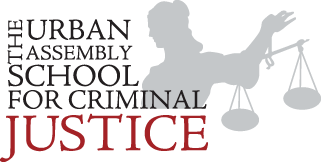 A.P. Environmental Science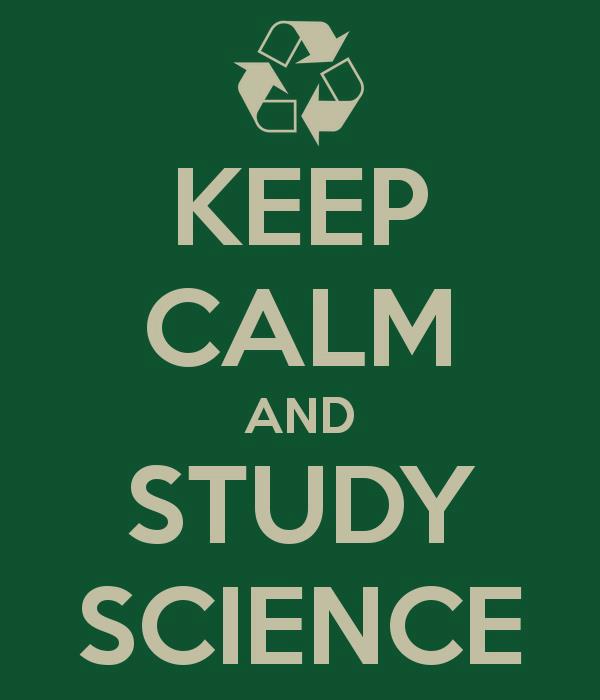 2015-2016Teacher: Ms. McDanielEmail: kmcdaniel@uascriminaljustice.orgClass Website: http://uascjmcdaniel.weebly.comWelcome to A.P.E.S.!The Planet Earth is in grave danger. In order to make informed decisions, it is crucial for the world’s citizens to have a broad knowledge of environmental problems. The College Board created the AP Environmental Science course with the intention of providing students with the scientific principles, concepts, and methodologies required to understand the interrelationships of the natural world, to identify and analyze environmental problems both natural and human-made, to evaluate the relative risks associated with these problems, and to examine alternative solutions for resolving and/or preventing them. A.P. environmental science is an interdisciplinary study that integrates information from both natural sciences (biology, chemistry, earth science, physics) and social sciences (economics, ethics, politics).Course Goals: We will ALLWrite college-level lab reportsScore a 4 or 5 on the A.P. exam on Monday May 2nd at 8 a.m.Major Unifying Themes: Earth is an interconnected systemHumans alter natural systemsSurvival depends on sustainable systemsTextbook: Freidland and Reylea. Environmental Science for the A.P. 2012Course outline:MaterialsThe following items are required for this class. Please have all of these items by Wednesday, September 16th. 1 inch or 1.5 inch binderCollege ruled loose leaf paper1 composition notebook for labs1 spiral notebook for Current Events JournalPen or pencilGrading PolicyMy expectations of you in this classEntry routine: When you enter the classroom, you should do these three things immediately:Take out your binderTake out any homework from the night before and place it at the top of the tableWrite down the objective and start on the Do Now.In-Class Behavior: During lectures be attentive and ask questions. If you have a question, raise your hand! Do NOT call out. It is rude and will get you thrown out of class in college.Do Now: Do Nows will either consist of A.P. multiple-choice questions. You should keep the Do Now multiple choice questions as they may show up on exams.Homework: You should spend at least an hour studying/reading for this class EVERY night. As you read you should take notes. Possible note-taking strategies include:Cornell NotesWrite down definitions (in bold)Summarize “Key Ideas Revisited”Additional homework assignments include FRQs, news articles, research papers graphing and math worksheets. Reading notes may randomly be collected and counted as quiz grades.Current Event Presentations: Currents events in environmental science frequently pop up on FRQs. Every student will be giving a 10 minute presentation on a current event (within the last 5 years) that relates to their assigned unit. The exact dates for each presentation will be decided at the beginning of the each unit. All presentation topics must be approved by Ms. McDaniel beforehand.Current Event Journals: Your current event journal will contain summaries from current event presentations and from articles that I assign as homework. The journal will randomly be collected and the entries will count as a quiz grade. Absent/ late work: If you are absent, it is YOUR responsibility to make up the work within 2 days in order to receive full credit. This policy holds true for exams, quizzes and labs. You can find copies of power points presentations, class worksheets, and homework on the class website or in the absent folder.  You MUST write absent at the top of the assignment so that it is not counted as late. For lab reports, essays and projects, you must include a signed note from home in order to receive full credit. The maximum grade that late work can receive is 75%. Once a unit has ended, you cannot turn in work for that unit.Extra HelpIf you need extra help on assignments you may come in any day during lunch. If you wish to meet with me before school or after school, please talk to me beforehand so we can schedule a time.Exams: You will have an exam for every unit that will consist of 50 multiple-choice questions. In later units, exams will occur on block days with 50 multiple choice questions and two FRQs. There will be a midterm and final exam for this class.Quizzes: The frequency of quizzes will vary depending on the unit. For longer units, there will be more quizzes. Quizzes may consist of vocab definitions, multiple choice questions, or math problems.The A.P. ExamThis course is equivalent to a one semester introductory course in environmental science. In order to receive college credit, you must pass the A.P. exam. Exam Topics:Earth Systems and Resources                                                  10-15%(earth science, atmosphere, global water resources, soil)Living World                                                                            10-15%(Ecosystem structure, energy flow, ecosystem diversity, natural ecosystem change biogeochemical cycles)                                       Population                                                                                  10-15%(population biology, human population)Land and Water Use                                                                  10-15%(Agriculture, forestry, mining, fishing, global economics)Energy Resources and Consumption                                         10-15%(energy concepts, energy consumption, fossil fuel resources, nuclear energy, hydroelectric power, energy conservation, renewable energy)Pollution                                                                                      25-30%(air pollution, noise pollution, water pollution, solid waste, impacts on the environment and health, economic impact)Global Change                                                                            10-15%(stratospheric ozone, global warming, loss of biodiversity)Exam Format: The exam is divided into two parts:Part I: 100 multiple choice questions (90 minutes)                Breadth and knowledge of content (60% of final score)Part II:4 free response questions (90 minutes)Critical thinking and application of concepts (40% of final score)1 data set question, 1 document-based question, 2 synthesis and evaluation question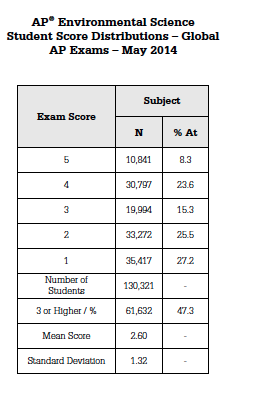 Think/Pair/Share:What are two thoughts or reactions you have to this data?Strategies to succeed in this class:Review notes from class every nightKeep up with current events in environmental scienceMake flash cardsFind study buddies!Dear Parent/Guardian,My name is Kayla McDaniel and I am your daughter’s A.P. environmental science teacher this year. I selected your daughter to be in this course because she performed well in my environmental science class last year and has a strong work ethic. This is a rigorous, college-level science course that includes a considerable amount of homework and studying. Please take a moment to fill out your contact information. One of my goals this year is to establish and maintain consistent communication with parents. Parent/guardian name: __________________________________Student’s name:___________________________________Cell Phone:________________________________________Home Phone:________________________________Email:_________________________________________Best way to reach you:_____________________     Does your daughter have access to a computer at home?_______Does your daughter have access to internet at home?_________Parent signature:___________________________________________________Please be aware that the following are required materials for my class: 1 inch or 1.5 inch binderCollege ruled loose leaf paper1 composition notebook for labs1 spiral notebook for current events articlesPen or pencilStudents must have these materials by Wednesday, Sept. 16th.Please feel free to reach out to me with any questions or concerns!Sincerely, Kayla McDanielEmail: kmcdaniel@uascriminaljustice.orgUnit Text ReferenceActivity/LabDurationIntroduction to Environmental ScienceCh.1, Ch. 2Inquiry lab: Fertilizer.Lab: What is energy?2 weeksEcology and BiodiversityCh. 3, Ch. 4, Ch. 5Inquiry lab: nitrogen cycleLab: Benthic BugsField lab: Aquatic invertebrates pond surveyActivity: Determining the health of a pond ecosystemSugar Babies LabOutdoor Albedo LabIce cube density labJellybean Evolution4 weeksPopulation and Conservation BiologyCh. 6, Ch. 18Lab: Catch and releaseVirtual Lab: SuccessionActivity: Forest SuccessionProject: Invasive Species News ArticleLab: Island Biogeography3 weeksWaterCh. 9, Ch. 14Inquiry lab: Waste Water TreatmentLab: Water Quality 2 weeksGeology: Processes and SoilCh. 8Lab: Soil PropertiesActivity: Cookie Mining2 weeksMore humans, More problemsCh. 7, Ch. 20Video: NOVA population in the balanceHuman population growth labActivity: Cemetery Survivorship curvesResearch paper: Solutions to human population growth2 weeksGlobal Climate Change Ch. 19Lab: analysis of carbon dioxideActivity: Grappling with graphics2 weeksLand and FoodCh. 10, Ch. 11Project: Origins of foodFilm: Food INC.Activity: Estimating Carrying CapacityInquiry lab: SalinizationLab: nitrogen fixation fertilizerLab: Energy transfer2 weeksAirCh. 15Inquiry lab: Air QualityLab: Acid Rain1 weekWaste and ToxicityCh. 16, Ch. 17Project: Waste DiaryLab: Virustown Project: Waste DiaryLab: LD502 weeksEnergyCh. 12, Ch. 13Film: A crude awakening: The Oil CrashLab: Making biodiesel from new vegetable oilLab: Radiation on the effect and germination of radish seeds3 weeksTests, Quizzes, Labs, Projects and Papers80%Homework10%Participation10%UnitStudent PresentersEcology and BiodiversityRimshaAmratPopulation and Conservation BiologyDesireMonicaWaterMehrangiz ShaynaGeology: processes and soilHarmanpreetCynthiaMore humans, more problemsHamnaRahilaGlobal Climate ChangeUzmaBukurieLand and FoodWyllanaMahnoorAirAttiaWaste and ToxicityWendySalihaEnergyKaylahRamlah